Chokladkakor med skumtomte (inte skum tomte)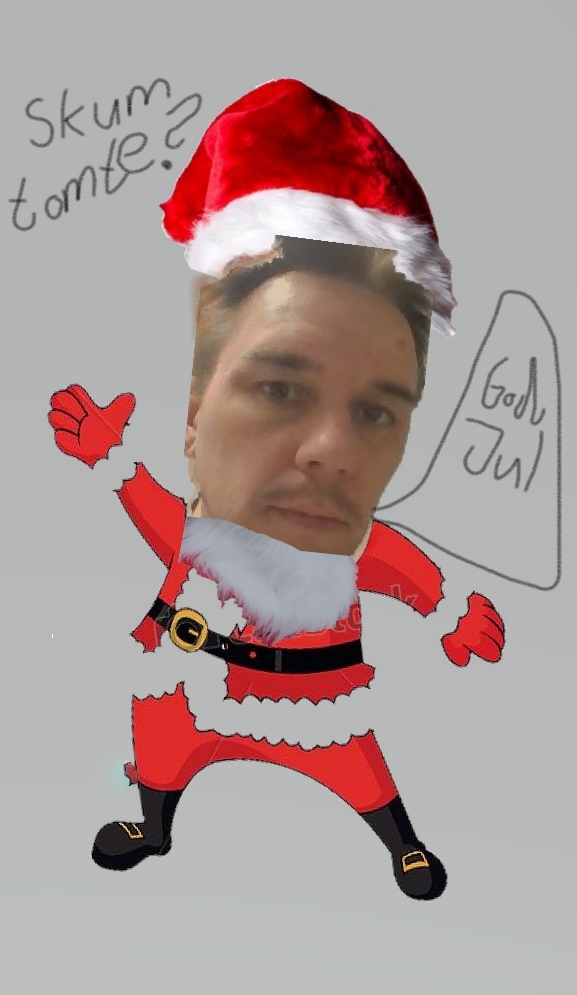 Ingredienser:175 g smör 1,5 dl strösocker3 dl vetemjöl3 msk kakao1 tsk bakpulver1 msk vaniljsocker1 krm salt7 skumtomtarSätt ugnen på 175°. Över och undervärme.Blanda ihop alla ingredienserna utom tomtarna. Ni får knåda degen rejält så den blir formbar.Klipp varje tomte i tre delar. Ta det försiktigt så ni inte gör illa tomten.Gör bollar av kakdegen, tryck i en 1/3 tomte i varje boll. Rulla så att tomten göms. Lägg bollen på en plåt med bakplåtspapper. Tänk på att göra dem i samma storlek.Tryck med en gaffel på bollarna så att det bildas ett mönster. 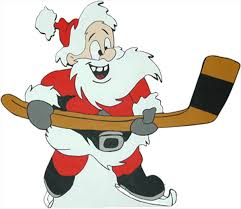 Grädda kakorna i mitten av ugnen ca 10–14 minuter. 